Αρχίζει την Τετάρτη η καταβολή των Προνοιακών Επιδομάτων(2ο Δίμηνο 2017)Η Διεύθυνση Κοινωνικής Προστασίας και Αλληλεγγύης του Δήμου Λαμιέων σας ενημερώνει  ότι την Τετάρτη 10 Μαΐου 2017 αρχίζει η καταβολή στους δικαιούχους του 2ου Διμήνου των Προνοιακών Επιδομάτων (Μάρτιος- Απρίλιος) από τις κατά τόπους συνεργαζόμενες με τους δικαιούχους Τράπεζες.Για περισσότερες πληροφορίες οι ενδιαφερόμενοι μπορούν να απευθύνονται στη Διεύθυνση Κοινωνικής Προστασίας και Αλληλεγγύης που βρίσκεται στο ισόγειο του Δημαρχείου επί της οδού Φλέμιγκ και Ερυθρού Σταυρού ή στο τηλέφωνο: 22313 51069.                                                                                                   Από το Γραφείο Τύπου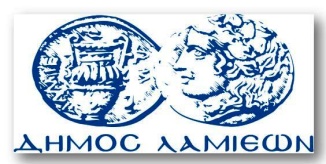         ΠΡΟΣ: ΜΜΕ                                                            ΔΗΜΟΣ ΛΑΜΙΕΩΝ                                                                     Γραφείου Τύπου                                                               & Επικοινωνίας                                                       Λαμία, 5/5/2017